Please see the item on NHS passport fraud.  I received one and it is incredibly convincing. Cllr. Tina CombellackFrom: Rushcliffe Borough Council <rushcliffebc@public.govdelivery.com>
Sent: 29 September 2021 09:22
To: Cllr T Combellack <cllr.TCombellack@rushcliffe.gov.uk>
Subject: Town and Parish Update - Wednesday September 29 
This message and any attachments are for the named person's use only. It may contain information that is commercially sensitive, of a confidential nature or contain protectively marked material up to OFFICIAL (SENSITIVE) and should be handled accordingly. No confidentiality or privilege is waived or lost by any mistransmission. If you receive this message in error, please immediately delete it and all copies of it from your system, destroy any hard copies of it and notify the sender. You must not, directly or indirectly, use, disclose, distribute, print, or copy any part of this message if you are not the intended recipient. Whilst every endeavour is made to ensure that any attached files are virus free, we would advise that a check be performed before opening. Rushcliffe Borough Council and any of its subsidiaries each reserve the right to monitor all e-mail communications through its networks. Any views expressed in this message are those of the individual sender, except where the message states otherwise and the sender is authorized to state them to be the views of any such entity. Rushcliffe Borough Council accepts no liability for any personal views expressed. Senders and Recipients of email should be aware that, under the General Data Protection Regulation and the Freedom of Information Act 2000, the contents of the message and any attachments may have to be disclosed in response to a request made under either piece of legislation. Any personal information that that you provide in response to this email, or in any other communication withThis email was sent to cllr.tcombellack@rushcliffe.gov.uk using GovDelivery Communications Cloud, on behalf of: Rushcliffe Borough Council · Rushcliffe Borough Council, Rushcliffe Arena, Rugby Road, West Bridgford, NOTTINGHAM, NG2 7YG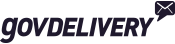 